ПРАВИТЕЛЬСТВО РЕСПУБЛИКИ ТЫВАРАСПОРЯЖЕНИЕот 25 апреля 2024 г. N 235-рО ВНЕСЕНИИ ИЗМЕНЕНИЙ В КОМПЛЕКС МЕР, НАПРАВЛЕННЫХНА СОЗДАНИЕ СЕМЕЙНЫХ МНОГОФУНКЦИОНАЛЬНЫХ ЦЕНТРОВВ РЕСПУБЛИКЕ ТЫВА, НА 2023 - 2024 ГОДЫ1. Внести в Комплекс мер, направленных на создание семейных многофункциональных центров в Республике Тыва, на 2023 - 2024 годы, утвержденный распоряжением Правительства Республики Тыва от 24 октября 2023 г. N 610-р, следующие изменения:а) пункт 8 изложить в следующей редакции:"8. План реализации мероприятий по созданиюсемейных многофункциональных центров";б) пункт 10 изложить в следующей редакции:"10. Финансовое обеспечение реализации Комплекса мер:".2. Разместить настоящее распоряжение на официальном сайте Республики Тыва в информационно-телекоммуникационной сети "Интернет".Глава Республики ТываВ.ХОВАЛЫГNп/пНаименование мероприятияПериод реализацииСоисполнители мероприятияОжидаемые результаты (количественные и качественные)Отчетные документы и материалы123456Задача 1. Нормативное и методическое обеспечение создания и деятельности Семейных МФЦЗадача 1. Нормативное и методическое обеспечение создания и деятельности Семейных МФЦЗадача 1. Нормативное и методическое обеспечение создания и деятельности Семейных МФЦЗадача 1. Нормативное и методическое обеспечение создания и деятельности Семейных МФЦЗадача 1. Нормативное и методическое обеспечение создания и деятельности Семейных МФЦЗадача 1. Нормативное и методическое обеспечение создания и деятельности Семейных МФЦ1.1.Разработка и утверждение нормативных правовых актов, регламентирующих создание и деятельность Семейных МФЦноябрь 2023 г.Министерство труда и социальной политики Республики Тывапринят правовой акт Правительства Республики Тыва "О создании семейных многофункциональных центров"копия правового акта Правительства Республики Тыва "О создании семейных многофункциональных центров"1.2.Разработка и утверждение положения о Семейных МФЦ, об отделениях Семейных МФЦ, включая штатное расписание и перечень примерного оборудованияоктябрь - ноябрь 2023 г.Министерство труда и социальной политики Республики Тывапринятие локальных актов Министерства труда и социальной политики Республики Тыва, органов местного самоуправления муниципальных районов "Кызылский кожуун", "Улуг-Хемский кожуун" об утверждении типового Положения о Семейных МФЦ, об отделениях Семейных МФЦ, включая штатное расписание и перечень примерного оборудованияПоложение о Семейных МФЦ, об отделениях Семейных МФЦ, утвержденное штатное расписание и перечень оборудования1.3.Разработка и утверждение нормативных правовых актов, определяющих формы и механизмы взаимодействия с негосударственными организациями при оказании социальных услуг и социального сопровождения семейдекабрь 2023 г.Министерство труда и социальной политики Республики Тывазаключение соглашений с негосударственными организациями при оказании социальных услуг и социального сопровождения семей с учреждениями и организациями, предоставляющими услуги, не относящиеся к социальным услугамсоглашение с негосударственными организациями при оказании социальных услуг и социального сопровождения семей с учреждениями и организациями, предоставляющими услуги, не относящиеся к социальным услугам1.4.Разработка методики оценки эффективности деятельности Семейных МФЦ Республики Тываноябрь 2023 г.Министерство труда и социальной политики Республики Тываразработка методики оценки эффективности деятельности Семейных МФЦ Республики Тываразработка методики оценки эффективности деятельности Семейных МФЦ Республики ТываЗадача 2. Организация обучения руководителей и специалистов по направлениям деятельности Семейных МФЦЗадача 2. Организация обучения руководителей и специалистов по направлениям деятельности Семейных МФЦЗадача 2. Организация обучения руководителей и специалистов по направлениям деятельности Семейных МФЦЗадача 2. Организация обучения руководителей и специалистов по направлениям деятельности Семейных МФЦЗадача 2. Организация обучения руководителей и специалистов по направлениям деятельности Семейных МФЦЗадача 2. Организация обучения руководителей и специалистов по направлениям деятельности Семейных МФЦ2.1.Повышение профессиональных компетенций на базе стажировочной площадки Фонда поддержки детей, находящихся в трудной жизненной ситуации - областного государственного бюджетного учреждения дополнительного профессионального образования Иркутской области "Учебно-методический центр развития социального обслуживания"май 2024 г.ГБУ Республики Тыва "Центр социальной помощи семье и детям Улуг-Хемского кожууна", ГБУ Республики Тыва "Комплексный центр социального обслуживания населения Кызылского кожууна"принятие участия 2 руководителей или специалистов в стажировке на базе стажировочной площадки Фонда поддержки детей, находящихся в трудной жизненной ситуации - областного государственного бюджетного учреждения дополнительного профессионального образования Иркутской области "Учебно-методический центр развития социального обслуживания"наличие копий сертификатов о повышении квалификации2.2.Повышение профессиональных компетенций на базе стажировочной площадки Фонда поддержки детей, находящихся в трудной жизненной ситуации - областного государственного казенного учреждения "Челябинский областной центр социальной защиты "Семья"март 2024 г.ГБУ Республики Тыва "Центр социальной помощи семье и детям Улуг-Хемского кожууна", ГБУ Республики Тыва "Комплексный центр социального обслуживания населения Кызылского кожууна"принятие участия 2 руководителей или специалистов в стажировке на базе стажировочной площадки Фонда поддержки детей, находящихся в трудной жизненной ситуации - областного государственного казенного учреждения "Челябинский областной центр социальной защиты "Семья"наличие копий сертификатов о повышении квалификации2.3.Организация семинаров специалистами, прошедшими подготовку на базе профессиональных стажировочных площадок Фонда поддержки детей, находящихся в трудной жизненной ситуациииюнь 2024 г.ГБУ Республики Тыва "Центр социальной помощи семье и детям Улуг-Хемского кожууна", ГБУ Республики Тыва "Комплексный центр социального обслуживания населения Кызылского кожууна"прохождение подготовки 24 специалистами Семейных МФЦ на базе стажировочной площадки ГБУ Республики Тыва "Республиканский центр мониторинга, анализа и ресурсного обеспечения"информация Министерства труда и социальной политики Республики Тыва (программа семинаров, отчет)2.4.Участие в ежегодном Всероссийском форуме "Вместе - ради детей!" в 2023, 2024 годах2023 - 2024 гг.ГБУ Республики Тыва "Центр социальной помощи семье и детям Улуг-Хемского кожууна", ГБУ Республики Тыва "Комплексный центр социального обслуживания населения Кызылского кожууна"представление регионального опыта эффективных практик по созданию Семейных МФЦ на территории Республики Тыва на Всероссийском форуме "Вместе - ради детей!" в 2023, 2024 годахинформация Министерства труда и социальной политики Республики Тыва2.5.Организация межрегионального семинара "Эффективные практики по созданию Семейного МФЦ"ноябрь 2024 г.ГБУ Республики Тыва "Центр социальной помощи семье и детям Улуг-Хемского кожууна", ГБУ Республики Тыва "Комплексный центр социального обслуживания населения Кызылского кожууна"подведение итогов работы по созданию Семейных МФЦ на территории Республики Тываинформация Министерства труда и социальной политики Республики ТываЗадача 3. Формирование инфраструктуры Семейных МФЦЗадача 3. Формирование инфраструктуры Семейных МФЦЗадача 3. Формирование инфраструктуры Семейных МФЦЗадача 3. Формирование инфраструктуры Семейных МФЦЗадача 3. Формирование инфраструктуры Семейных МФЦЗадача 3. Формирование инфраструктуры Семейных МФЦ3.1.Создание структурных подразделений Семейного МФЦ2023 - 2024 гг.ГБУ Республики Тыва "Центр социальной помощи семье и детям Улуг-Хемского кожууна", ГБУ Республики Тыва "Комплексный центр социального обслуживания населения Кызылского кожууна"создание отделений первичного приема семей; отделения экстренной психологической помощи и экстренного реагирования, отделения оказания социальных услуг и социального сопровождения в соответствии с требованиями к организационной структуре Семейного МФЦинформация Министерства труда и социальной политики Республики Тыва (положения об отделениях Семейного МФЦ, отчеты работы, фотоматериал, другие отчетные материалы)3.2.Подготовка здания и помещения Семейных МФЦноябрь 2023 г., апрель 2024 г.ГБУ Республики Тыва "Центр социальной помощи семье и детям Улуг-Хемского кожууна", ГБУ Республики Тыва "Комплексный центр социального обслуживания населения Кызылского кожууна"обеспечение единого стиля оформления зданий и помещений Семейных МФЦ в соответствии с брендбукоминформация Министерства труда и социальной политики Республики Тыва, (фотоматериалы, отчет)Задача 4. Создание новых специализированных социальных сервисов для семей, в том числе используемых при организации социального сопровождения семейЗадача 4. Создание новых специализированных социальных сервисов для семей, в том числе используемых при организации социального сопровождения семейЗадача 4. Создание новых специализированных социальных сервисов для семей, в том числе используемых при организации социального сопровождения семейЗадача 4. Создание новых специализированных социальных сервисов для семей, в том числе используемых при организации социального сопровождения семейЗадача 4. Создание новых специализированных социальных сервисов для семей, в том числе используемых при организации социального сопровождения семейЗадача 4. Создание новых специализированных социальных сервисов для семей, в том числе используемых при организации социального сопровождения семей4.1.Определение материально-технических, кадровых, финансовых ресурсов для оказания комплексной поддержки семьям в различных жизненных ситуацияхноябрь 2023 г.ГБУ Республики Тыва "Центр социальной помощи семье и детям Улуг-Хемского кожууна", ГБУ Республики Тыва "Комплексный центр социального обслуживания населения Кызылского кожууна"определение материально-технических, кадровых, финансовых ресурсов для оказания комплексной поддержки семьям в различных жизненных ситуациях путем внесения изменений в учредительные документы, штатные расписания ГБУ Республики Тыва "Центр социальной помощи семье и детям Улуг-Хемского кожууна", ГБУ Республики Тыва "Комплексный центр социального обслуживания населения Кызылского кожууна"принятие приказов, заключение соглашений по утверждению планов ("дорожных карт") внедрения механизмов межведомственного и межсекторального взаимодействия при оказании социальных услуг и социальном сопровождении семей на основе технологии сервис-дизайна4.2.Открытие отделений первичного приема семей. Организация зонирования в соответствии с Моделью создания Семейных МФЦдекабрь 2023 г., май 2024 г.ГБУ Республики Тыва "Центр социальной помощи семье и детям Улуг-Хемского кожууна", ГБУ Республики Тыва "Комплексный центр социального обслуживания населения Кызылского кожууна"открытие отделений первичного приема семей с функциональными зонами в соответствии с Моделью создания Семейных МФЦ, результатами деятельности которых установлены:определение у 625 семей потребности в получении различных услуг, формах и видах их предоставления;у 300 семей - необходимости в сборе документов для назначения мер социальной поддержки;осуществление в отношении 625 семей консультирования, в том числе 75 онлайн-консультирований;организация в отношении 625 семей консультирования в рамках межведомственного взаимодействия заинтересованных органов и организаций, включая негосударственные организации, в том числе социально ориентированные некоммерческие организации, при выявлении семей, нуждающихся в предоставлении социальных услуг и социального сопровождения;организация в отношении 412 семей работы по передаче информации в уполномоченный орган субъекта Российской Федерации или уполномоченную организацию для принятия решения о признании гражданина нуждающимся в социальном обслуживании либо об отказе в социальном обслуживании, разработки индивидуальной программы предоставления социальных услуг (далее - ИППСУ) в соответствии с Федеральным законом от 28 декабря 2013 г. N 442-ФЗ "Об основах социального обслуживания граждан в Российской Федерации"аналитическая информация Министерства труда и социальной политики Республики Тыва (фотоматериалы, отчет)4.3.Создание отделений экстренной психологической помощи и экстренного реагированиядекабрь 2023 г., май 2024 г.ГБУ Республики Тыва "Центр социальной помощи семье и детям Улуг-Хемского кожууна", ГБУ Республики Тыва "Комплексный центр социального обслуживания населения Кызылского кожууна"открытие отделений экстренной психологической помощи и экстренного реагирования в соответствии с Моделью создания Семейных МФЦ, результатами деятельности которых установлены:предоставление 22 семьям социально-психологических услуг, в том числе по телефону (обеспечение возможности доверительного диалога, психологическое консультирование в целях преодоления имеющихся трудностей, укрепления уверенности в себе);предоставление 87 семьям срочных социальных услуг (обеспечение бесплатным горячим питанием или наборами продуктов, одеждой, обувью и другими предметами первой необходимости;оказание 3 женщинам с детьми, оказавшимся в трудной жизненной ситуации, оказано содействие в получении временного жилого помещения;оказание содействия 175 семьям в получении юридической помощи в целях защиты прав и законных интересов получателей социальных услуг;оказание содействия 105 гражданам в получении экстренной психологической помощи с привлечением к этой работе психологов и священнослужителей);осуществление деятельности по организации 11 выездов и оказанию экстренной помощи на дому;осуществление информационно-просветительской работы по вопросам получения экстренной психологической помощи по единому детскому телефону доверия по номеру 8-800-2000-122 (6 раз)аналитическая информация Министерства труда и социальной политики Республики Тыва4.4.Открытие отделений оказания социальных услуг и социального сопровождениядекабрь 2023 г., май 2024 г.ГБУ Республики Тыва "Центр социальной помощи семье и детям Улуг-Хемского кожууна", ГБУ Республики Тыва "Комплексный центр социального обслуживания населения Кызылского кожууна"открытие отделений оказания социальных услуг и социального сопровождения в соответствии с Моделью создания Семейных МФЦ, результатами деятельности которых установлены:предоставление 1050 несовершеннолетним социальных услуг в стационарной или полустационарной формах социального обслуживания, а также в форме социального обслуживания на дому 72 гражданам в соответствии с ИППСУ и срочных социальных услуг;проведение мероприятий для 400 семей (организация видеостудии, проведение семейных праздников, фестивалей и конкурсов, другое);организация деятельности 2 родительских объединений (родительские клубы, группы само- и взаимопомощи, школы для родителей, другое);проведение для 1070 семей информационно-разъяснительной и профилактической работы в части возможности получения комплекса услуг в связи с возникновением различных жизненных ситуаций (рождение ребенка, инвалидность ребенка, многодетность и т.д.);осуществление деятельности, направленной на поддержку, укрепление и защиту семьи как фундаментальной основы российского общества (в отношении 23 семей);проведение работы по сохранению традиционных семейных ценностей, повышению роли семьи в жизни общества, повышению авторитета родительства в семье и обществе, профилактике и преодолению семейного неблагополучия (в отношении 90 семей, находящихся в трудной жизненной ситуации);проведение в отношении 400 семей диагностики и оценки рисков семейного неблагополучия, трудной жизненной ситуации и возможностей членов семьи по ее преодолению;осуществление социального сопровождения 400 семейаналитическая информация Министерства труда и социальной политики Республики ТываЗадача 5. Проведение информационно-просветительской и профилактической работы с населениемЗадача 5. Проведение информационно-просветительской и профилактической работы с населениемЗадача 5. Проведение информационно-просветительской и профилактической работы с населениемЗадача 5. Проведение информационно-просветительской и профилактической работы с населениемЗадача 5. Проведение информационно-просветительской и профилактической работы с населениемЗадача 5. Проведение информационно-просветительской и профилактической работы с населением5.1.Информирование населения о возможности получения комплекса услуг в связи с возникновением различных жизненных ситуаций в Семейных МФЦ2023 - 2024 гг.ГБУ Республики Тыва "Центр социальной помощи семье и детям Улуг-Хемского кожууна", ГБУ Республики Тыва "Комплексный центр социального обслуживания населения Кызылского кожууна"разработка и распространение материалов, обеспечивающих работу с населением (информационные материалы оформляются в едином стиле, в соответствии с брендбуком)аналитическая информация Министерства труда и социальной политики Республики Тыва (буклеты, листовки)5.2.Информационно-просветительская работа о возможности получения экстренной психологической помощи по единому детскому телефону доверия 8-800-2000-122, в том числе с использованием информационных материалов, размещенных на сайте Фонда https://fond-detyam.ru/detskiy-telefon-doveriya/ и на информационном ресурсе https://telefon-doveria.ru/2023 - 2024 гг.ГБУ Республики Тыва "Центр социальной помощи семье и детям Улуг-Хемского кожууна", ГБУ Республики Тыва "Комплексный центр социального обслуживания населения Кызылского кожууна"размещение информации о просветительской работе о возможности получения экстренной психологической помощи по единому детскому телефону доверия 8-800-2000-122 на сайте Фонда https://fond-detyam.ru/detskiy-telefon-doveriya/ и на информационном ресурсе https:// telefon-doveriya.ru/ с периодичностью не менее 2-х раз в месяцинформация Министерства труда и социальной политики Республики ТываЗадача 6. Программно-целевое управление Комплексом мерЗадача 6. Программно-целевое управление Комплексом мерЗадача 6. Программно-целевое управление Комплексом мерЗадача 6. Программно-целевое управление Комплексом мерЗадача 6. Программно-целевое управление Комплексом мерЗадача 6. Программно-целевое управление Комплексом мер6.1.Межведомственное взаимодействие по созданию Семейных МФЦ (межведомственная рабочая группа по реализации Комплекса мер)ежеквартальноГБУ Республики Тыва "Центр социальной помощи семье и детям Улуг-Хемского кожууна", ГБУ Республики Тыва "Комплексный центр социального обслуживания населения Кызылского кожууна"подведение ежеквартальных оценок результатов выполнения комплексного плана по созданию Семейных МФЦаналитическая информация Министерства труда и социальной политики Республики Тыва6.2.Проведение торжественного мероприятия по открытию Семейного МФЦ2023 - 2024 гг.ГБУ Республики Тыва "Центр социальной помощи семье и детям Улуг-Хемского кожууна", ГБУ Республики Тыва "Комплексный центр социального обслуживания населения Кызылского кожууна"проведение в декабре 2023 г. торжественного открытия отделений на базе ГБУ Республики Тыва "Центр социальной помощи семье и детям Улуг-Хемского кожууна";проведение в апреле 2024 г. торжественного открытия отделений на базе ГБУ Республики Тыва "Комплексный центр социального обслуживания населения Кызылского кожууна"аналитическая информация Министерства труда и социальной политики Республики ТываЗадача 7. Другие задачи, обеспечивающие создание и деятельность Семейных МФЦЗадача 7. Другие задачи, обеспечивающие создание и деятельность Семейных МФЦЗадача 7. Другие задачи, обеспечивающие создание и деятельность Семейных МФЦЗадача 7. Другие задачи, обеспечивающие создание и деятельность Семейных МФЦЗадача 7. Другие задачи, обеспечивающие создание и деятельность Семейных МФЦЗадача 7. Другие задачи, обеспечивающие создание и деятельность Семейных МФЦ7.1.Организация межведомственного семинара по тиражированию и создания Семейных МФЦ в других муниципальных образованиях республикисентябрь 2024 г.Министерство труда и социальной политики Республики Тывапроведение 2 зональных семинаров по подготовке к открытию Семейных МФЦ в других муниципальных образованиях республики с общим охватом 280 ответственных руководителей и специалистов администраций муниципальных образованийаналитическая информация Министерства труда и социальной политики Республики Тыва7.2.Организация межмуниципального форума "Эффективные практики по созданию Семейного МФЦ"октябрь 2024 г.ГБУ Республики Тыва "Центр социальной помощи семье и детям Улуг-Хемского кожууна", ГБУ Республики Тыва "Комплексный центр социального обслуживания населения Кызылского кожууна"представление опыта эффективных практик по созданию Семейных МФЦ на территории 2-х муниципальных образованийинформация Министерства труда и социальной политики Республики ТываN п/пНаименование задачи, мероприятия, источники финансированияОбъем финансового обеспечения по годам реализации (рублей)Объем финансового обеспечения по годам реализации (рублей)Объем финансового обеспечения по годам реализации (рублей)N п/пНаименование задачи, мероприятия, источники финансирования2023 год2024 годвсего123451.Задача 1. Нормативное и методическое обеспечение создания и деятельности Семейных МФЦЗадача 1. Нормативное и методическое обеспечение создания и деятельности Семейных МФЦЗадача 1. Нормативное и методическое обеспечение создания и деятельности Семейных МФЦЗадача 1. Нормативное и методическое обеспечение создания и деятельности Семейных МФЦ1.1.Мероприятие: разработка и утверждение нормативных правовых актов, регламентирующих создание и деятельность Семейных МФЦ1.1.1.Грант Фонда поддержки детей, находящихся в трудной жизненной ситуации0001.1.2.Бюджет Республики Тыва0001.1.3.Внебюджетные источники (привлеченные средства)0001.2.Разработка и утверждение Положения о Семейных МФЦ, об отделениях Семейных МФЦ, включая штатное расписание и перечень примерного оборудования1.2.1.Грант Фонда поддержки детей, находящихся в трудной жизненной ситуации0001.2.2.Бюджет Республики Тыва0001.2.3.Внебюджетные источники (привлеченные средства)0001.3.Мероприятие: разработка и утверждение нормативных правовых актов, определяющих формы и механизмы взаимодействия с негосударственными организациями при оказании социальных услуг и социального сопровождения семей1.3.1.Грант Фонда поддержки детей, находящихся в трудной жизненной ситуации0001.3.2.Бюджет Республики Тыва0001.3.3Внебюджетные источники (привлеченные средства)1.4.Разработка методики оценки эффективности деятельности Семейных МФЦ Республики Тыва0001.4.1.Грант Фонда поддержки детей, находящихся в трудной жизненной ситуации0001.4.2.Бюджет Республики Тыва0001.4.3Внебюджетные источники (привлеченные средства)2.Задача 2. Организация обучения руководителей и специалистов по направлению деятельности Семейных МФЦЗадача 2. Организация обучения руководителей и специалистов по направлению деятельности Семейных МФЦЗадача 2. Организация обучения руководителей и специалистов по направлению деятельности Семейных МФЦЗадача 2. Организация обучения руководителей и специалистов по направлению деятельности Семейных МФЦ2.1.Мероприятие: повышение профессиональных компетенций на базе стажировочной площадки Фонда поддержки детей, находящихся в трудной жизненной ситуации, - областного государственного бюджетного учреждения дополнительного профессионального образования Иркутской области "Учебно-методический центр развития социального обслуживания"2.1.1.Грант Фонда поддержки детей, находящихся в трудной жизненной ситуации144800,0000144800,002.1.2.Бюджет Республики Тыва0002.1.3.Внебюджетные источники (привлеченные средства)0002.2.Мероприятие: повышение профессиональных компетенций на базе стажировочной площадки Фонда поддержки детей, находящихся в трудной жизненной ситуации, - областного государственного казенного учреждения "Челябинский областной центр социальной защиты "Семья"2.2.1.Грант Фонда поддержки детей, находящихся в трудной жизненной ситуации0401600,00401600,002.2.2.Бюджет Республики Тыва0002.2.3.Внебюджетные источники (привлеченные средства)0002.3.Мероприятие: организация семинаров специалистами, прошедшими подготовку на базе профессиональных стажировочных площадок Фонда поддержки детей, находящихся в трудной жизненной ситуации2.3.1.Грант Фонда поддержки детей, находящихся в трудной жизненной ситуации0002.3.2.Бюджет Республики Тыва050000,0050000,002.3.3.Внебюджетные источники (привлеченные средства)0002.4.Мероприятие: участие в ежегодном Всероссийском форуме "Вместе - ради детей!" в 2023 и 2024 годах2.4.1.Грант Фонда поддержки детей, находящихся в трудной жизненной ситуации0002.4.2.Бюджет Республики Тыва184000,00288000,00472000,002.4.3.Внебюджетные источники (привлеченные средства)0002.5.Мероприятие: организация межрегионального семинара "Эффективные практики по созданию Семейного МФЦ"2.5.1.Грант Фонда поддержки детей, находящихся в трудной жизненной ситуации0002.5.2.Бюджет Республики Тыва0100000,00100000,002.5.3.Внебюджетные источники (привлеченные средства)0003.Задача 3. Формирование инфраструктуры Семейных МФЦЗадача 3. Формирование инфраструктуры Семейных МФЦЗадача 3. Формирование инфраструктуры Семейных МФЦЗадача 3. Формирование инфраструктуры Семейных МФЦ3.1.Мероприятие: создание структурных подразделений Семейного МФЦ3.1.1.Грант Фонда поддержки детей, находящихся в трудной жизненной ситуации1977288,00517592,002494880,003.1.2.Бюджет Республики Тыва0300000,00300000,003.1.3.Внебюджетные источники (привлеченные средства)0003.2.Мероприятие: подготовка здания и помещения Семейных МФЦ3.2.1.Грант Фонда поддержки детей, находящихся в трудной жизненной ситуации386880,000386880,003.2.2.Бюджет Республики Тыва2000000,002500000,004500000,003.2.3.Внебюджетные источники (привлеченные средства)0004.Задача 4. Создание новых специализированных социальных сервисов для семей, в том числе используемых при организации социального сопровождения семейЗадача 4. Создание новых специализированных социальных сервисов для семей, в том числе используемых при организации социального сопровождения семейЗадача 4. Создание новых специализированных социальных сервисов для семей, в том числе используемых при организации социального сопровождения семейЗадача 4. Создание новых специализированных социальных сервисов для семей, в том числе используемых при организации социального сопровождения семей4.1.Мероприятие: определение материально-технических, кадровых, финансовых ресурсов для оказания комплексной поддержки семьям в различных жизненных ситуациях4.1.1.Грант Фонда поддержки детей, находящихся в трудной жизненной ситуации0004.1.2.Бюджет Республики Тыва250000,00135000,00385000,004.1.3.Внебюджетные источники (привлеченные средства)0004.2.Мероприятие: открытие отделений первичного приема семей. Организация зонирования в соответствии с Моделью создания Семейных МФЦ4.2.1.Грант Фонда поддержки детей, находящихся в трудной жизненной ситуации936200,000936200,004.2.2.Бюджет Республики Тыва0132000,00132000,004.2.3.Внебюджетные источники (привлеченные средства)0004.3.Мероприятие: создание отделений экстренной психологической помощи и экстренного реагирования4.3.1.Грант Фонда поддержки детей, находящихся в трудной жизненной ситуации455200,001976600,002431800,004.3.2.Бюджет Республики Тыва0185000,00185000,004.3.3.Внебюджетные источники (привлеченные средства)0004.4.Мероприятие: открытие отделений оказания социальных услуг и социального сопровождения4.4.1.Грант Фонда поддержки детей, находящихся в трудной жизненной ситуации1099628,002104208,003203836,004.4.2.Бюджет Республики Тыва15000,0040000,0055000,004.4.3.Внебюджетные источники (привлеченные средства)0005.Задача 5. Проведение информационно-просветительской и профилактической работы с населениемЗадача 5. Проведение информационно-просветительской и профилактической работы с населениемЗадача 5. Проведение информационно-просветительской и профилактической работы с населениемЗадача 5. Проведение информационно-просветительской и профилактической работы с населением5.1.Мероприятие: информирование населения о возможности получения комплекса услуг в связи с возникновением различных жизненных ситуаций в Семейных МФЦ5.1.1.Грант Фонда поддержки детей, находящихся в трудной жизненной ситуации0005.1.2.Бюджет Республики Тыва11000,0030000,0041000,005.1.3.Внебюджетные источники (привлеченные средства)0005.2.Мероприятие: информационно-просветительская работа о возможности получения экстренной психологической помощи по единому детскому телефону доверия 8-800-2000-122, в том числе с использованием информационных материалов, размещенных на сайте Фонда https://fond-detyam.ru/detskiy-telefon-doveriya/ и на информационном ресурсе https://telefon-doveria.ru/5.2.1.Грант Фонда поддержки детей, находящихся в трудной жизненной ситуации0005.2.2.Бюджет Республики Тыва030000,0030000,005.2.3.Внебюджетные источники (привлеченные средства)0006.Задача 6. Программно-целевое управление региональным комплексом мерЗадача 6. Программно-целевое управление региональным комплексом мерЗадача 6. Программно-целевое управление региональным комплексом мерЗадача 6. Программно-целевое управление региональным комплексом мер6.1.Мероприятие: межведомственное взаимодействие по созданию Семейных МФЦ (межведомственная рабочая группа)6.1.1.Грант Фонда поддержки детей, находящихся в трудной жизненной ситуации0006.1.2.Бюджет Республики Тыва0006.1.3.Внебюджетные источники (привлеченные средства)0006.2.Мероприятие: проведение торжественного мероприятия по открытию Семейного МФЦ6.2.1.Грант Фонда поддержки детей, находящихся в трудной жизненной ситуации0006.2.2.Бюджет Республики Тыва10000,0030000,0040000,006.2.3.Внебюджетные источники (привлеченные средства)0007.Задача 7. Другие задачи, обеспечивающие создание и деятельность Семейных МФЦЗадача 7. Другие задачи, обеспечивающие создание и деятельность Семейных МФЦЗадача 7. Другие задачи, обеспечивающие создание и деятельность Семейных МФЦЗадача 7. Другие задачи, обеспечивающие создание и деятельность Семейных МФЦ7.1.Мероприятие: организация межведомственного семинара по тиражированию и созданию Семейных МФЦ в других муниципальных образованиях республики7.1.1.Грант Фонда поддержки детей, находящихся в трудной жизненной ситуации0007.1.2.Бюджет Республики Тыва09600,009600,007.1.3.Внебюджетные источники (привлеченные средства)0007.2.Мероприятие: организация межмуниципального форума "Эффективные практики по созданию Семейного МФЦ"7.2.1.Грант Фонда поддержки детей, находящихся в трудной жизненной ситуации0007.2.2.Бюджет Республики Тыва067500,0067500,007.2.3.Внебюджетные источники (привлеченные средства)000Всего по региональному комплексу мер, в том числе:Всего по региональному комплексу мер, в том числе:7469996,008897100,0016367096,00Грант Фонда поддержки детей, находящихся в трудной жизненной ситуацииГрант Фонда поддержки детей, находящихся в трудной жизненной ситуации4999996,005000000,009999996,00Бюджет Республики ТываБюджет Республики Тыва2470000.003897100.006367100.00Внебюджетные источники (привлеченные средства)Внебюджетные источники (привлеченные средства)000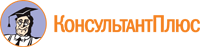 